О внесении изменений в постановление Главы муниципального района Пестравский  от 01.12.2010 № 1217 "Об утверждении состава межведомственной комиссии по противодействию коррупции при Главе муниципального района Пестравский"В связи с произошедшими кадровыми изменениями, руководствуясь статями 41, 43 Устава муниципального района Пестравский, администрация муниципального района Пестравский ПОСТАНОВЛЯЕТ:Внести в постановление Главы муниципального района Пестравский  от 01.12.2010 № 1217 "Об утверждении состава межведомственной комиссии по противодействию коррупции при Главе муниципального района Пестравский" изменение, изложив приложение №1 в новой редакции, согласно приложению к настоящему постановлению.Признать утратившими силу следующие постановления администрации муниципального района Пестравский:№217 от 03.03.2014г. "О внесении изменений в постановление Главы муниципального района Пестравский Самарской области от 01.12.2010г. №1217 "Об утверждении состава межведомственной комиссии по противодействию коррупции при Главе муниципального района Пестравский";№862 от 18.09.2014г. "О внесении изменений в постановление Главы муниципального района Пестравский от 01.12.2010 №1217 "Об утверждении состава межведомственной комиссии по противодействию коррупции при Главе муниципального района Пестравский".Руководителю аппарата администрации муниципального района Пестравский (О.Н.Прокудина) довести данное постановление до сведения заинтересованных лиц.Опубликовать настоящее постановление в районной газете "Степь" и разместить на официальном Интернет-сайте муниципального района Пестравский.Контроль за исполнением постановления возложить на заместителя Главы муниципального района Пестравский по вопросам общественной безопасности, правопорядка и противодействия коррупции (В.А.Семдянов).Глава муниципального района Пестравский                                                                                      А.П.ЛюбаевСапрыкин 2-24-78Приложение к постановлению администрации муниципального района Пестравский от________№____СОСТАВмежведомственной комиссии по противодействию коррупции приГлаве муниципального района ПестравскийА.П.Любаев – Глава муниципального района Пестравский, председатель комиссии;А.В.Имангулов – первый заместитель Главы муниципального района Пестравский, заместитель председателя комиссии;В.А.Семдянов – заместитель Главы муниципального района Пестравский по вопросам общественной безопасности, правопорядка и противодействия коррупции, заместитель председателя комиссии;О.В.Сапрыкин – начальник отдела правового сопровождения и муниципального контроля администрации муниципального района Пестравский, секретарь комиссии;Л.Н.Кудрявцева – руководитель Финансового управления муниципального района Пестравский, член комиссии;Д.В.Шатохин – начальник отделения МВД России по Пестравскому району, член комиссии (по согласованию);   М.И.Капичников – оперуполномоченный отдела в г. Новокуйбышевск УФСБ России по Самарской области, член комиссии (по согласованию);А.А.Максаков – председатель Собрания представителей муниципального района Пестравский, член комиссии (по согласованию);В.И.Сорокин – начальник Пестравского территориального отдела образования Юго-Западного управления министерства образования и науки Самарской области, член комиссии (по согласованию);Д.А.Петрухин – начальник межрайонной ИФНС Росси №11 по Самарской области, член комиссии (по согласованию).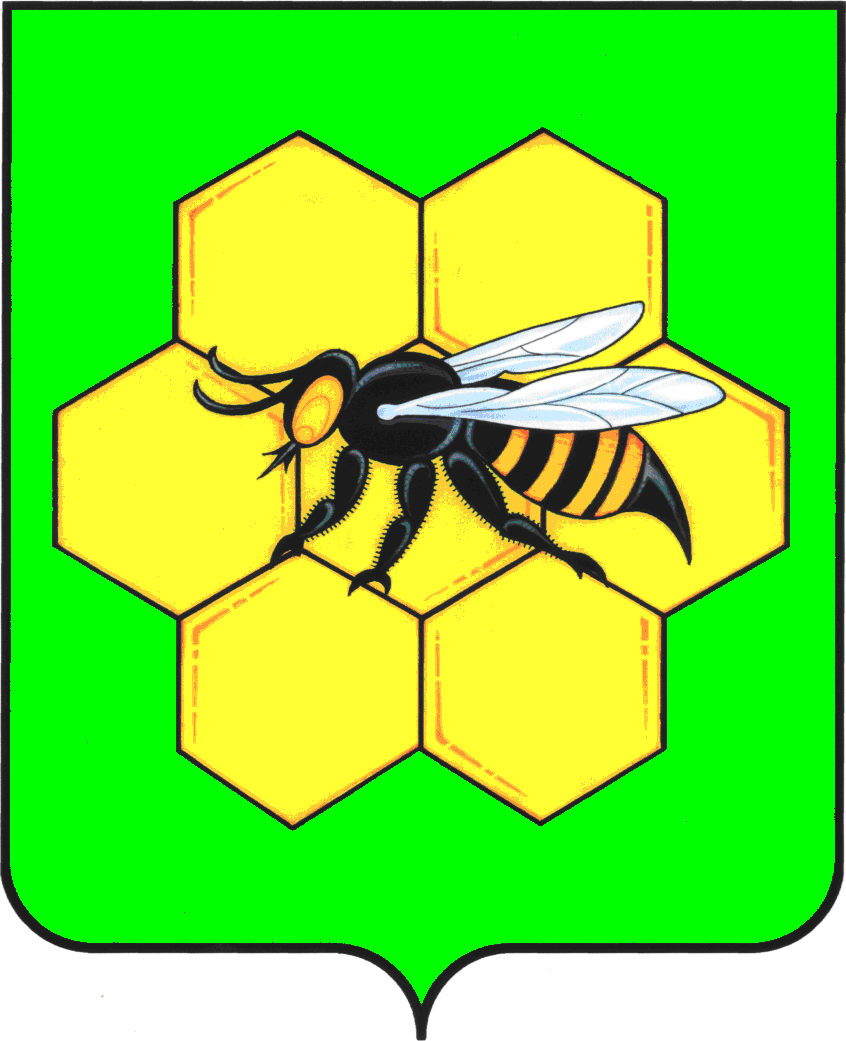 АДМИНИСТРАЦИЯМУНИЦИПАЛЬНОГО РАЙОНА ПЕСТРАВСКИЙСАМАРСКОЙ ОБЛАСТИПОСТАНОВЛЕНИЕот____23.11.16________________№___642________